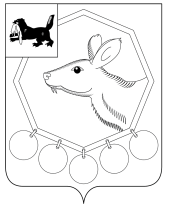                                          РОССИЙСКАЯ ФЕДЕРАЦИЯ                                            ИРКУТСКАЯ ОБЛАСТЬ     КОНТРОЛЬНО-СЧЕТНАЯ ПАЛАТА МУНИЦИПАЛЬНОГО ОБРАЗОВАНИЯ «БАЯНДАЕВСКИЙ РАЙОН»«18»  июня  2015 г.                                                                                                          № 8                           УТВЕРЖДАЮПредседательКонтрольно-счетной палатыДамбуев Ю.Ф.«18» июня 2015 г.ОТЧЕТО РЕЗУЛЬТАТАХ КОНТРОЛЬНОГО МЕРОПРИЯТИЯ«Проверка выплаты денежного содержания с начислениями на него главе муниципального образования «Баяндай», а также заработной платы с начислениями на нее муниципальным служащим муниципального образования «Баяндай» (наименование контрольного мероприятия)1. Основание для проведения контрольного мероприятия: Федеральный закон от 07.02.2011 №6-ФЗ «Об общих принципах организации и деятельности контрольно-счетных органов субъектов Российской Федерации и муниципальных образований», распоряжение председателя КСП области от 08.05.2015 № 36- п., план работы Контрольно-счетной палаты муниципального образования «Баяндаевский район».2. Предмет контрольного мероприятия: Объем средств областного бюджета, выделенных в 2014 году на выплаты денежного содержания с начислениями на него мэрам и главам муниципальных образований, а также заработной платы с начислениями на нее  муниципальным служащим. 3.Проверяемый период деятельности: 2014 год.4. Вопросы контрольного мероприятия:4.1. Достаточность и обоснованность нормативно-правовой базы,  регламентирующей вопросы оплаты труда мэров, глав муниципальных образований и муниципальных служащих, соблюдение законодательных, нормативных правовых иных распорядительных документов.4.2 Эффективность и результативность использования бюджетных  средств, направленных в 2014 году на выплаты денежного содержания с начислениями на него мэрам и главам муниципальных образований, а также заработной платы с начислениями на нее  муниципальным служащим.5. Срок проверки: 20 мая по 16 июня 2015г.6. Краткая  информация об объектах контрольного мероприятия: Муниципальное образование «Баяндай» наделено статусом сельского поселения Законом Усть-Ордынского Бурятского автономного округа от 30.12.2004г.  №67-ОЗ «О статусе и границах муниципальных образований Аларского, Баяндаевского, Боханского, Нукутского, Осинского, Эхирит-Булагатского районов Усть-Ордынского Бурятского автономного округа».В составе Поселения числится 1 населенный пункт: д.Баяндай. Численность  по состоянию на 01.01.2013 составляла согласно данным Иркстата - 2636 чел., по состоянию на 01.01.2014 – 2643  человека.В соответствии со статьей  22  Устава Поселения структуру органов местного самоуправления составляют:1) Дума муниципального образования, именуемая в настоящем Уставе как Дума Поселения;2) Глава муниципального образования, именуемый в настоящем Уставе как Глава Поселения; 3) Администрация муниципального образования, именуемая в настоящем Уставе как администрация Поселения.Глава Поселения является высшим должностным лицом Поселения, возглавляет администрацию Поселения. Согласно статье 35 Главе Поселения в соответствии с законодательством для Главы Поселения устанавливаются:1) оплата труда в виде ежемесячного денежного вознаграждения, а также денежного поощрения и иных дополнительных выплат с выплатой районных коэффициентов и процентных надбавок, определенных в соответствии с законодательством; 2) порядок предоставления ежегодного оплачиваемого отпуска;3) обеспечение транспортным средством;4) обеспечение жилым помещением на период исполнения полномочий, в случае отсутствия постоянного места жительства в Поселении;5) иные гарантии беспрепятственного осуществления полномочий Главы Поселения и защиты его прав.1. Оплата труда главы муниципального образования.Положение об оплате труда выборных лиц МО «Баяндай» отсутствует.Оплата труда главы МО «Баяндай»  в 2014 году регулировалась следующими документами:- Решением Думы МО «Баяндай»  от 15.03.2013г. №3/1 утвержден Порядок формирования фонда оплаты труда выборного должностного лица – главы муниципального образования «Баяндай», где установлено, что для расчета норматива расходов на оплату труда главы МО «Баяндай» с 01.01.2013г. исходить из должностного оклада муниципального служащего, замещающего низшую должность в размере 3379 руб. Согласно штатному расписанию норматив заработной платы главы администрации Поселения установлен в размере  61144,53 руб. в месяц, соответственно 733734,40 руб. в год.  Данный норматив использовался для начисления денежного содержания главы в течение 2014 года. Согласно указанному Решению Думы главе Поселения установлено денежное содержание, которое включает:- денежное вознаграждение с коэффициентами КП и КД – 29173,66 руб.;- надбавка за работу со сведениями,  составляющими государственную тайну – 10% денежного вознаграждения с коэффициентом  КС (5,1) – 2343,67 руб.; - объем средств, рассчитанный исходя из численности – 5698,00 руб.Фонд оплаты труда главы формировался с учетом районного коэффициента и процентной надбавки к заработной плате за работу в южных районах Иркутской области в сумме составляющих 60%.Надбавка за работу с секретными сведениями установлена решением Думы Поселения от 15.03.2013 №3/1 в размере 10% от денежного вознаграждения с повышающим коэффициентом 5,1 и выплачена. Допуск к сведениям, составляющим государственную тайну на главу администрации отсутствует. Таким образом в 2014 году неправомерно выплачено главе 28124,04 рублей, а с учетом районного коэффициента и надбавки за работу в южных районах  - 44998,46 рублей.В соответствии с п. 4 ст. 4 Закона РФ от 21.07.1993 № 5485-1 «О государственной тайне» органы местного самоуправления должны устанавливать размеры предоставляемых социальных гарантий гражданам, допущенным к государственной тайне на постоянной основе, и сотрудникам структурных подразделений по защите государственной тайны на подведомственных им предприятиях, в учреждениях и организациях во взаимодействии  с органами защиты государственной тайны, расположенными в пределах соответствующих территорий. Таким органом на территории Иркутской области является УФСБ по Иркутской области, с ним согласовывается номенклатура должностей работников, подлежащих оформлению на допуск к сведениям особой важности, совершенно секретным и секретным сведениям. Право предоставления социальных гарантий за работу со сведениями, составляющими государственную тайну, в муниципальных образованиях отнесено к полномочиям мэра района. Администрация  района выплату  надбавки к должностному окладу  Главы Поселения за работу с секретными сведениями, составляющими государственную тайну не устанавливала. Кроме того, размеры ежемесячной процентной надбавки к должностному окладу за работу со сведениями, составляющими государственную тайну, установлены Постановлением Правительства РФ от 18.09.2006 № 573 «О предоставлении социальных гарантий гражданам, допущенным к государственной тайне на постоянной основе, и сотрудникам структурных подразделений по защите государственной тайны» дифференцированно, в зависимости от степени секретности и не предусматривают повышающего коэффициента. Норматив на формирование расходов на оплату труда главы муниципального образования министерством труда и занятости Иркутской области на 2014 год  не доводился. Согласно расчету, установленному Постановлением Правительства Иркутской области от 19.10.2012г. №573-пп «Об установлении нормативов формирования расходов на оплату труда депутатов, выборных должностных лиц местного самоуправления, осуществляющих свои полномочия на постоянной основе, муниципальных служащих муниципальных образований Иркутской области», норматив на формирование расходов на оплату труда главы муниципального образования составляет 61144,53 рублей в месяц или 733734,40  рублей в год.Штатное расписание на 2014 год утверждено распоряжением главы Поселения от 25.12.2013 №62, годовой фонд утвержден в сумме 733734,40 рублей, в месяц – 61144,53 рубля.Решением Думы Поселения от 25.12.2013 №12 бюджетные ассигнования по подразделу 0102 «Функционирование высшего должностного лица субъекта РФ и муниципального образования» утверждены в сумме 601100 рублей, в  том числе на заработную плату (КОСГУ 211) – 461700 рублей, начисления на оплату труда (КОСГУ 213) – 139400 рублей. В течение года увеличены до 1259600 рублей, в том числе на заработную плату (КОСГУ 211) – до 1000000 рублей, начисления (КОСГУ 213) - до 259600 рублей (Решение Думы от 29.12.2014 №30). За 2014 год расходы на указанные цели исполнены на сумму 1245521,70 рублей или 98,9%, в том числе на заработную плату (КОСГУ 211) – 985941,48 рублей, начисления (КОСГУ 213) –259580,22 рублей.Субсидия из областного бюджета на выплату денежного содержания главам, муниципальным служащим Поселения утверждена в сумме 597000 рублей. За счет субсидии из областного бюджета выплачено денежное содержание главе и муниципальным служащим Поселения – 597000 рублей.Согласно расчетно-платежным ведомостям начислено заработной платы за 2014 год Главе поселения 727562,59 рублей, что меньше норматива годового фонда оплаты труда на 6171,71  рублей (отпускные).Согласно п.9 ч.4 ст.35 Устава МО «Баяндай» при окончании срока полномочий и не избрания на новый срок главе поселения гарантируется единовременная выплата в размере его шестимесячной оплаты труда на день прекращения полномочий. В результате выборов 08.09.2013 предыдущий глава поселения Асалханов А.Ф. не был избран, единовременная выплата не была начислена, в последствии Асалханов А.Ф. обратился в суд с иском о взыскании указанной выплаты. Согласно расчетно-платежной ведомости по состоянию на 01.01.2014 кредиторская задолженность по заработной плате отсутствует, всего выплачено заработной платы 985941,48  рублей, в том числе:- заработная плата главы поселения – 725198,06 рублей;- единовременная выплата в связи с окончанием срока полномочий предыдущего главы администрации Асалханову А.Ф. по решению Баяндаевского районного суда Иркутской области от 20.01.2014 –  260743,42 рублей.На 01.01.2015 имелась текущая кредиторская задолженность по заработной плате  главе поселения в сумме 2364,53 рубля.Расходы по подразделу 0102 «Функционирование высшего должностного лица субъекта РФ и муниципального образования», отраженные в отчете об исполнении бюджета Поселения за 2014 год, соответствуют расчетно-платежным ведомостям. В нарушение Методических указаний по применению форм первичных учетных документов и формированию регистров бухгалтерского учета органами государственной власти (государственными органами), органами местного самоуправления, органами управления государственными внебюджетными фондами, государственными академиями наук, государственными (муниципальными) учреждениями, утвержденными Приказом Минфина РФ от 15.12.2010 N 173н (форма ОКУД 0504401), представленные в ходе проверки записки-расчеты об исчислении среднего заработка при предоставлении отпуска, увольнении и других случаях составляются в произвольной форме, а не по форме 0504425, не ведутся карточки - справки по работникам по форме ОКУД 0504417, На 2015 год норматив на формирование расходов на оплату труда главы муниципального образования министерством труда и занятости Иркутской области не доведен, поселением норматив самостоятельно также не рассчитывался.2. Оплата труда муниципальных служащихНорматив формирования расходов на оплату труда муниципальных служащих на 2014 год согласно постановлению № 573-пп составляет 2520893,44 рубля.Решением Думы  от 25.12.2013 №12 бюджетные ассигнования по подразделу 0104 «Функционирование местных администраций» утверждены расходы – 2666800 рублей, в том числе  на заработную плату (КОСГУ 211) –  2048200 рублей, начисления – 618600 рублей. В течение года увеличены до 3897950 рублей, в том числе на заработную плату (КОСГУ 211) – до 2300000 рублей, начисления на оплату труда  (КОСГУ 213) – 714150 рублей.За 2014 год расходы на указанные цели исполнены на сумму 3892806,43 рубля или 99,9%, в том числе на заработную плату (КОСГУ 211) – 2295313,65  рублей, начисления (КОСГУ 213) – 714104 рубля. Норматив численности работников Администрации на 2014 год в количестве 16 работников доводился Министерством труда и занятости Иркутской области письмом от 05.02.2014г. №74-37-693/14. Согласно Методических рекомендаций по определению численности работников местной администрации (исполнительно-распорядительного органа муниципального образования) и контрольно-счетных органов муниципальных образований Иркутской области, утвержденных приказом министерства труда и занятости Иркутской области от 14.10.2013 года №57-мпр норматив численности составляет 16 штатных единиц.Штатное расписание на 2014 год (период действия с 01.01.2014 по 31.12.2014) на муниципальных служащих, вспомогательный и технический персонал утверждено распоряжением главы Поселения от 25.12.2013 №62 в количестве 16 штатных единиц с годовым фондом оплаты труда  рубля, в том числе:- на муниципальных служащих в количестве 5 штатных единиц с годовым фондом оплаты труда 1915606,03 рубля;- вспомогательный и технический персонал в количестве 11 штатных единиц с годовым фондом оплаты труда 1649537,49 рублей.Фактически замещены все единицы.Структура Администрации утверждена Решением Думы от 23.09.2013 №5, согласно которой в составе Администрации предусмотрены: глава, заместитель главы, управделами, помощник главы, специалист по управлению муниципальным имуществом и градостроительной деятельности, главный специалист по учету, отдел жилищно-коммунального хозяйства, тракторист-машинист, рабочие по комплексному обслуживанию, уборщик по обслуживанию помещений, водитель, истопник, сторожа, старший инспектор. Фактически согласно штатным расписаниям в составе администрации: глава, заместитель главы, главный специалист (управделами), главный специалист (по учету), ведущий специалист (по имуществу), специалист 1 категории (помощник главы), начальник отдела жилищно-коммунального хозяйства, тракторист-машинист, рабочие по комплексному обслуживанию, уборщик по обслуживанию помещений, водитель, истопник, сторожа, старший инспектор.Реестр должностей муниципальной службы отсутствует. Наименования должностей в штатном расписании соответствуют Закону Иркутской области от 15.10.2007г. №89-оз «О Реестре должностей муниципальной службы в Иркутской области и соотношении должностей муниципальной службы и должностей государственной гражданской службы Иркутской области». Установленный поселению норматив численности работников администрации (16 чел.) не превышен. На основании заключенного соглашения поселением передано на уровень муниципального района 1 полномочие. В соглашении оговаривается численность работников 0,83 штатные единицы, которая передается району.Должностные оклады муниципальных служащих, не превышают должностные оклады государственных служащих Иркутской области.Численность муниципальных служащих на 2014 год утверждена в количестве 5 штатных единиц, заместитель главы – 1 единица, главный специалист – 2 единицы, ведущий специалист – 1 единица, специалист 1 категории – 1 единица. Фактически на 01.01.2015 численность муниципальных служащих составила 5 человек на 5 штатных единиц.Положение об условиях оплаты труда муниципальных служащих утверждено Решением Думы от 26.09.2013г. №6. Положением утверждены размеры должностных окладов. Оплата труда муниципальных служащих осуществляется в виде:- должностного оклада, - надбавки за выслугу лет, - надбавки за особые условия, классный чин,- ежемесячное денежное поощрение,  - премии за выполнение особо важных и сложных заданий;- единовременной выплаты при предоставлении ежегодного оплачиваемого отпуска и материальная помощь. Порядок выплаты ежемесячной надбавки к должностному окладу  за особые условия муниципальной службы, порядок выплаты ежемесячного денежного поощрения приведен в Положении о распределении стимулирующей части фонда оплаты труда муниципальных служащих муниципального образования «Баяндай», утвержденном решением Думы Поселения от 25.12.2013 №18. Порядок установления и выплаты надбавок к должностному окладу за выслугу лет, размеры ежемесячного денежного поощрения лицам, замещающим должности муниципальной службы, порядок выплаты материальной помощи и единовременной выплаты при предоставлении ежегодного оплачиваемого отпуска приведены в Положении об условиях оплаты труда муниципальных служащих. Согласно расчетно-платежным ведомостям фактически начислено муниципальным служащим заработной платы по подразделу 0104 «Функционирование органа местного самоуправления» в 2014 году 1594197,75  рублей. По состоянию на 01.01.2014 года кредиторская задолженность по заработной плате работникам администрации отсутствует. Выплачено муниципальным служащим – 1513260,29 рублей, в том числе отпускные –182384,23 рубля.По состоянию на 01.01.2015 года имелась текущая кредиторская задолженность в сумме 80937,46 рублей.Численность вспомогательного персонала и технических исполнителей утверждена в количестве 11 штатных единиц.Положение об оплате труда работников, замещающих должности, не являющиеся должностями муниципальной службы, и вспомогательного персонала не утверждалось. Размеры должностных окладов, ежемесячных и иных дополнительных выплат, а также порядок выплаты премий, материальной помощи, единовременных выплат при предоставлении отпуска не устанавливался.Всего фактически начислено вспомогательному персоналу заработной платы -  809178,02 рублей, выплачено – 782053,36 рублей. По состоянию на 01.01.2015 года имелась текущая кредиторская задолженность в сумме 27124,66  рублей.В целом согласно расчетно-платежным ведомостям выплачено заработной платы главе и работникам администрации поселения 3281255,13 рублей, что соответствует отчету об исполнении бюджета поселения.На 2015 год штатные расписания на муниципальных служащих, вспомогательный и технический персонал утверждены. ВыводыРеестр должностей муниципальной службы отсутствует, Положение об оплате труда работников, замещающих должности, не являющиеся должностями муниципальной службы, и вспомогательного персонала отсутствует. Выявлены нарушения Методических указаний по применению форм первичных учетных документов и формированию регистров бухгалтерского учета органами государственной власти (государственными органами), органами местного самоуправления, органами управления государственными внебюджетными фондами, государственными академиями наук, государственными (муниципальными) учреждениями, утвержденными Приказом Минфина РФ от 15.12.2010 №173н.Перечень законов и иных нормативных правовых актов, исполнение которых проверено в ходе контрольного мероприятия:Бюджетный кодекс Российской Федерации.Федеральный закон от 02.03.2007 №25-ФЗ «О муниципальной службе в Российской Федерации».Постановление Правительства РФ от 18.09.2006 №573 «О предоставлении социальных гарантий гражданам, допущенным к государственной тайне на постоянной основе, и сотрудникам структурных подразделений по защите государственной тайны».Закон Иркутской области от 15.10.2007 №88-оз «Об отдельных вопросах муниципальной службы в Иркутской области». Закон Иркутской области от 15.10.2007 №89-оз «О Реестре должностей муниципальной службы в Иркутской области и соотношении должностей муниципальной службы и должностей государственной гражданской службы Иркутской области».Методические рекомендации по определению численности работников местной администрации (исполнительно-распорядительного органа муниципального образования) и контрольно-счетных органов муниципальных образований Иркутской области, утвержденных приказом министерства труда и занятости Иркутской области от 14.10.2013 года №57-мпр.Инспектор                                                                            	Ходоева М.А.